Prepísať poznámky do zošita (3.4.)Opis pohybu telesaČiaru, po ktorej sa teleso pohybuje nazývame trajektória.Dráha je dĺžka trajektórie.Podľa tvaru trajektórie môžeme rozdeliť pohyb na:Priamočiary ( tvarom je priamka)Krivočiary ( tvarom je krivka)Podľa zmeny rýchlosti môžeme rozdeliť pohyb na :Rovnomerný ( teleso sa pohybuje stálou rýchlosťou)Nerovnomerný ( rýchlosť telesa sa mení, teleso zrýchľuje alebo spomaľuje)Tachometer – zariadenie na meranie okamžitej rýchlosti telesa RÝCHLOSŤPohyb telesa popisujeme fyzikálnymi veličinami:dráha ....... s ........meter...........................kilometerčas............ t .........sekunda.......................hodinarýchlosťRýchlosť je fyzikálna veličina, označuje sa v a základnou jednotkou je meter za sekundu , označenie        alebo m/s používanejšou jednotkou je kilometer za hodinu, označenie            alebo km/h.Rýchlosť vypočítame ako podiel dráhy telesa a času, za ktorý teleso dráhu prešlo: 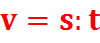 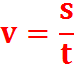 Priemerná rýchlosť Ak sa teleso pohybuje nerovnomerným pohybom, vieme vypočítať priemernú rýchlosť tohto pohybu.Priemernú rýchlosť nerovnomerného pohybu telesa vypočítame ako podiel celkovej prejdenej dráhy a celkového času.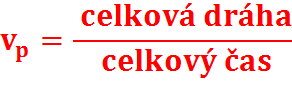 